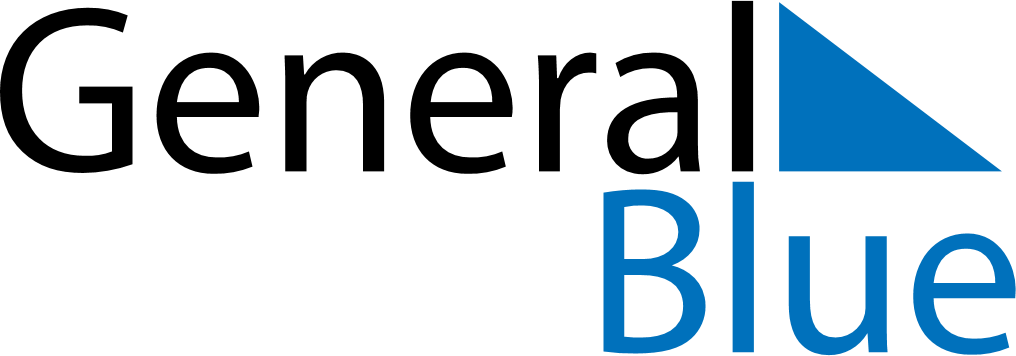 February 2026February 2026February 2026United StatesUnited StatesSundayMondayTuesdayWednesdayThursdayFridaySaturday1234567891011121314Valentine’s Day15161718192021Washington’s Birthday22232425262728